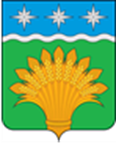 КЕМЕРОВСКАЯ ОБЛАСТЬ - КУЗБАСССовет народных депутатов Юргинского муниципального округа первого созывадвадцать девятое заседаниеРЕШЕНИЕот 28 октября 2021 года №152-НА    О внесении дополнений в решение  Совета народных депутатов Юргинского муниципального округа от 30. 09. 2021 № 146 - НА «Об утверждении Порядка размещения сведений о доходах, расходах, об имуществе и обязательствах имущественного характера лиц, замещающих муниципальные должности муниципальной службы Юргинского муниципального округа, а также сведений о доходах, расходах, об имуществе и обязательствах имущественного характера их супруг (супругов) и несовершеннолетних детей в информационно-телекоммуникационной сети «Интернет» и предоставления этих сведений общероссийским  средствам массовой информации для опубликования»В целях реализации положений Федерального закона «О внесении изменений в Федеральный закон «Об общих принципах организации и деятельности контрольно - счетных органов субъектов Российской Федерации и муниципальных образований» и отдельные законодательные акты» от 01.07.2021 № 255-ФЗ, Федерального закона от 06.10.2003 № 131- ФЗ «Об общих принципах организации местного самоуправления в Российской Федерации»,  статьи 121  Федерального закона от 25.12.2008 № 273 –ФЗ «О противодействии коррупции», Указа Президента РФ от 08. 07. 2013 № 613 «Вопросы противодействия коррупции», в соответствии с ч.1 ст.34 Федерального закона от 06.10.2003 № 131- ФЗ «Об общих принципах организации местного самоуправления в Российской Федерации», ч.8 ст.3, ч.3 ст.5 Федерального закона от 07.02.2011 № 6 –ФЗ «Об общих принципах организации и деятельности контрольно-счетных органов субъектов Российской Федерации и муниципальных образований», с Уставом Юргинского муниципального округа, Совет народных депутатов Юргинского муниципального округаРЕШИЛ:         1. Внести дополнения в решение Совета народных депутатов Юргинского муниципального округа от 30.09.2021 № 146-НА «Об утверждении Порядка размещения сведений о доходах, расходах, об имуществе и обязательствах имущественного характера лиц, замещающих муниципальные должности муниципальной службы Юргинского муниципального округа, а также сведений о доходах, расходах, об имуществе и обязательствах имущественного характера их супруг (супругов) и несовершеннолетних детей в информационно-телекоммуникационной сети «Интернет» и предоставления этих сведений общероссийским  средствам массовой информации для опубликования» согласно Приложению. 2. Настоящее решение опубликовать в газете «Юргинские ведомости» и разместить в информационно – телекоммуникационной сети «Интернет» на официальном сайте администрации Юргинского муниципального округа.3. Настоящее решение вступает в силу с момента его официального опубликования в газете «Юргинские ведомости».4. Контроль  над  исполнением настоящего решения возложить на постоянную комиссию Совета народных депутатов по социальным вопросам, правопорядку и соблюдению законности.                                                                                                       Приложение к решению          Совета народных депутатов          Юргинского муниципального округа     от 28 октября 2021года  №152- НА Изменение в Порядок размещения сведений о доходах, расходах, об имуществе и обязательствах имущественного характера лиц, замещающих муниципальные должности муниципальной службы Юргинского муниципального округа, а также сведений о доходах, расходах, об имуществе и обязательствах имущественного характера их супруг (супругов) и несовершеннолетних детей в информационно-телекоммуникационной сети «Интернет» и предоставления этих сведений общероссийским  средствам массовой информации для опубликования1. Часть 5 Порядка дополнить пунктом 4 следующего содержания:«4) представленным председателем ревизионной комиссии Юргинского муниципального округа - обеспечивается организационным отделом  администрации Юргинского муниципального округа на официальном сайте администрации Юргинского муниципального округа».Председатель Совета народных депутатов Юргинского муниципального округа И. Я. БережноваГлава Юргинского муниципального округа28 октября 2021 годаД. К. Дадашов